INDICAÇÃO Nº 2341/2018Indica ao Poder Executivo Municipal a instalação de cobertura e bancos no ponto de parada de ônibus na Rua Dom João VI, no Bairro Vila Siqueira Campos.Excelentíssimo Senhor Prefeito Municipal, Nos termos do Art. 108 do Regimento Interno desta Casa de Leis, dirijo-me a Vossa Excelência para indicar que, por intermédio do Setor competente, promova a instalação de cobertura e bancos no ponto de parada de ônibus Rua Dom João VI, no Bairro Vila Siqueira Campos.Justificativa:Este vereador foi procurado pelo Sr. Joaquim Pinto de Oliveira, informando da necessidade de instalação de cobertura e bancos no ponto de parada de ônibus, pois muitas mães com crianças pequenas,  e idosos que permanecem por muito tempo a espera do ônibus, muitas vezes debaixo de sol e chuva.Plenário “Dr. Tancredo Neves”, em 12 de março de 2.018.Carlos Fontes-vereador-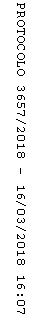 